SÚHRN CHARAKTERISTICKÝCH VLASTNOSTÍ LIEKU1.	NÁZOV VETERINÁRNEHO LIEKUTranquigel 35 mg/g perorálny gél pre psy a kone2.	KVALITATÍVNE A KVANTITATÍVNE ZLOŽENIE1 gram obsahuje:Účinná látka:Acepromazín (ako acepromazín maleát)	35,0 mgPomocné látky:Metylparahydroxybenzoát (E218)	1,04 mgPropylparahydroxybenzoát	0,104 mgÚplný zoznam pomocných látok je uvedený v časti 6.1.3.	LIEKOVÁ FORMAPerorálny gél.Číry, hustý, oranžovožltý gél. 4.	KLINICKÉ ÚDAJE4.1	Cieľové druhyPsy a kone.4.2	Indikácie na použitie so špecifikovaním cieľových druhovNa sedáciu psov a koní.4.3	KontraindikácieNepoužívať v prípadoch hypotenzie, posttraumatického šoku alebo hypovolémie.Nepoužívať u zvierat v stave silného emocionálneho vzrušenia.Nepoužívať u zvierat trpiacich hypotermiou.Nepoužívať u zvierat s hematologickými poruchami/koagulopatiami alebo anémiou.Nepoužívať u zvierat so zlyhaním srdca alebo pľúc.Nepoužívať u zvierat s epilepsiou.Nepoužívať u novorodených zvierat.Nepoužívať v prípadoch precitlivenosti na účinnú látku alebo na niektorú z pomocných látok.4.4	Osobitné upozornenia pre každý cieľový druhPsyNie sú.KoneSedácia trvá približne šesť hodín, avšak aktuálna doba a hĺbka sedácie veľmi závisia od stavu jednotlivého zvieraťa. Zvýšenie dávky nad odporúčanú dávku má za následok predĺžený účinok a vedľajšie účinky, nie však vyššiu sedáciu.4.5	Osobitné bezpečnostné opatrenia na používanieOsobitné bezpečnostné opatrenia na používanie u zvierat:Tento veterinárny liek sa má používať opatrne a v zníženej dávke v prípade ochorenia pečene alebo u oslabených zvierat.Acepromazín má zanedbateľné analgetické účinky. Pri manipulácii s uspanými zvieratami sa treba vyhnúť aktivitám spôsobujúcim bolesť, ak neboli podané vhodné analgetiká.Po podaní tohto veterinárneho lieku majú byť zvieratá ponechané na pokojnom mieste a podľa možností sa treba vyhnúť senzorickej stimulácii.PsyPoužitie tohto veterinárneho lieku u psov s telesnou hmotnosťou menej ako 17,5 kg sa má zakladať na dôkladnom vyhodnotení prínosu/rizika zodpovedným veterinárnym lekárom. Kvôli obmedzeniam pomôcky na dávkovanie pri podávaní malých dávok sa použitie u malých (menej ako 17,5 kg) psov pri ľahkej sedácii u citlivých zvierat a plemien neodporúča. U psov s mutáciou ABCB1-1Δ (tiež nazývanou MDR1) má acepromazín sklon k spôsobovaniu hlbšej a predĺženej sedácie. U týchto psov sa má dávka znížiť o 25 % - 50 %. U niektorých psov, hlavne u boxerov a iných krátkonosých plemien, sa môže vyskytnúť spontánne omdlievanie alebo synkopa kvôli sinoatriálnej blokáde spôsobenej nadmerným vagálnym tonusom a môže sa urýchliť atak spôsobený acepromazínom. Preto sa má použiť nízka dávka. Keď sa v anamnéze vyskytuje takýto typ synkopy alebo keď existuje podozrenie na takýto typ synkopy z dôvodu nadmernej sínusovej arytmie, môže byť výhodné kontrolovať dysrytmiu atropínom podaným tesne pred acepromazínom.Veľké plemená: zaznamenalo sa, že veľké plemená psov sú obzvlášť citlivé na acepromazín a u týchto plemien sa má použiť minimálna možná dávka.Acepromazín sa má používať opatrne ako kontrolná látka u agresívnych psov, keďže môže u zvieraťa viesť k vyššej náchylnosti vyplašenia a reakcie na zvuky alebo iné senzorické impulzy.KoneU žrebcov je indikovaný najnižší rozsah dávok na minimalizáciu prolapsu penisu.Použitie tohto veterinárneho lieku u koní s telesnou hmotnosťou menej ako 100 kg sa má zakladať na dôkladnom vyhodnotení prínosu/rizika zodpovedným veterinárnym lekárom.Osobitné bezpečnostné opatrenia, ktoré má urobiť osoba podávajúca liek zvieratám:Acepromazín môže spôsobiť sedáciu.Dodržiavať opatrnosť, aby sa zabránilo náhodnému požitiu. Okamžite po použití znovu nasadiť viečko. Pri nasadzovaní viečka musí byť počuteľné "kliknutie", aby sa zabezpečilo riadne uzavretie. Prepichnutú perorálnu striekačku uchovávať v pôvodnej škatuli a zaistiť, aby bola škatuľa poriadne zatvorená. Vždy uchovávať balenie mimo dohľadu a dosahu detí. V prípade náhodného požitia vyhľadať ihneď lekársku pomoc a ukázať písomnú informáciu pre používateľov alebo obal lekárovi, avšak NERIADIŤ MOTOROVÉ VOZIDLO, pretože môže dôjsť k sedácii.Po použití si dôkladne si umyť ruky a exponovanú kožu.Ľudia s citlivou pokožkou alebo v nepretržitom kontakte s veterinárnym liekom majú nosiť nepriepustné rukavice.Vyhýbať sa kontaktu s očami.Ak dôjde k náhodnému kontaktu s očami, jemne vypláchnuť pod tečúcou vodou po dobu 15 minút a ak podráždenie pretrváva, vyhľadať lekársku pomoc.4.6	Nežiaduce účinky (frekvencia výskytu a závažnosť)PsyHypotenzia, tachykardia, zvýšenie frekvencie dýchania, arytmia, mióza, slzenie a ataxia. Môžu sa vyskytnúť protichodné klinické prejavy agresivity a generalizovaná stimulácia CNS.KoneKeďže acepromazín znižuje tonus sympatického nervového systému, môže sa po podaní vyskytnúť prechodný pokles krvného tlaku.Inhibícia regulácie telesnej teploty.V krvnom obraze sú možné nasledujúce zvratné zmeny:- dočasné zníženie počtu erytrocytov a koncentrácie hemoglobínu,- dočasné zníženie počtu trombocytov a leukocytov.Keďže acepromazín môže zvyšovať sekréciu prolaktínu, podávanie acepromazínu môže viesť k poruchám fertility.Môže sa vyskytnúť prolaps penisu spôsobený uvoľnením sťahovacích svalov penisu. Retrakcia penisu musí byť viditeľná do dvoch až troch hodín. Ak k tomu nedôjde, odporúča sa kontaktovať veterinárneho lekára. Chýbajúca retrakcia sa týka najmä plemenných žrebcov. Podávanie acepromazínu spôsobilo parafimózu (predkožka sa nevráti do normálnej pozície) niekedy ako následok priapizmu (pretrvávajúcej erekcie). Môžu sa vyskytnúť protichodné klinické prejavy agresivity a generalizovaná stimulácia CNS.Prolaps tretieho očného viečka bol tiež uvádzaný ako možný nežiaduci účinok u koní.4.7	Použitie počas gravidity a laktácieBezpečnosť veterinárneho lieku nebola u cieľových druhov skúmaná počas gravidity a laktácie. Použiť len po zhodnotení prínosu/rizika zodpovedným veterinárnym lekárom.Pozri tiež časť 4.6 týkajúcu sa porúch fertility u kobýl.4.8	Liekové interakcie a iné formy vzájomného pôsobeniaAcepromazín zosilňuje účinok centrálne utlmujúcich liekov.Má sa vyhnúť súbežnému podávaniu alebo podávaniu zvieratám nedávno liečeným organofosfátmi alebo prokaínhydrochloridom (lokálne anestetikum), pretože tieto molekuly zvyšujú toxický účinok acepromazínu. Keďže acepromazín znižuje tonus sympatického nervového systému, nemá sa prevádzať súbežná liečba liekmi znižujúcimi krvný tlak. Antacidá môžu spôsobiť zníženie gastrointestinálnej absorpcie acepromazínu po perorálnom podaní. Opiáty a adrenalín môžu zvýšiť hypotenzné účinky acepromazínu.4.9	Dávkovanie a spôsob podania liekuNa perorálne použitie. PsyĽahká sedácia: 0,5 - 1,0 mg acepromazínu / kg živej hmotnosti (zodpovedá to 0,14 - 0,29 g lieku na 10 kg živej hmotnosti).Hlbšia sedácia: 1,0 - 2,0 mg acepromazínu / kg živej hmotnosti (zodpovedá to 0,29 - 0,57 g lieku na 10 kg živej hmotnosti).KoneStredná sedácia: 0,150  mg acepromazínu / kg živej hmotnosti (zodpovedá to 0,43 g lieku na 100 kg živej hmotnosti).Hlbšia sedácia: 0,225 mg acepromazínu / kg živej hmotnosti (zodpovedá to 0,64 g lieku na 100 kg živej hmotnosti).Vyššie uvedené informácie o dávke sú poskytnuté ako smernica a majú sa upraviť pre každé zviera s uvážením viacerých faktorov (napr. temperament, plemeno, nervozita atď.), ktoré môžu ovplyvniť citlivosť na sedatíva. Použitie tohto veterinárneho lieku na ľahkú sedáciu u psov s telesnou hmotnosťou menej ako 17,5 kg sa má zakladať na dôkladnom vyhodnotení prínosu/rizika lieku zodpovedným veterinárnym lekárom. Pozri časť 4.5.3 a 6-gramové striekačky majú dávkovací krúžok odstupňovaný každých 0,25 g. 10 a 12-gramové striekačky majú dávkovací krúžok odstupňovaný každých 0,5 g. Na zaistenie presného dávkovania sa má zvoliť najvhodnejšia striekačka. Nasledujúce tabuľky sú určené ako pomôcky pri podávaní tohto veterinárneho lieku v odporúčaných výškach dávok. Otočte pohyblivý krúžok proti smeru hodinových ručičiek, až kým sa ľavá strana krúžku nezarovná s váhou perorálneho gélu, ktorý sa má podať. Vsuňte naplnenú perorálnu striekačku do úst zvieraťa a vytlačte požadovanú dávku na zadnú časť jazyka u psov alebo do lícneho vrecka u koní.U psov sedácia začína po 1 hodine a trvá 8 - 12 hodín, u koní začína sedácia po 15 - 20 minútach a trvá 6 - 7 hodín. Pre dlhšie použitie u psov sa tieto dávky môžu zopakovať jedenkrát po 12 hodinách.4.10	Predávkovanie (príznaky, núdzové postupy, antidotá) ak sú potrebnéPredávkovanie má za následok skorší začiatok sedačných príznakov a predĺžený účinok. Toxické účinky sú ataxia, hypotenzia, hypotermia a účinky na centrálny nervový systém (extra pyramidálne). Na neutralizáciu kardiovaskulárnych účinkov sa môže použiť noradrenalín, nie však adrenalín.4.11	Ochranná lehotaNie je registrovaný na použitie u koní určených na ľudskú spotrebu.5.	FARMAKOLOGICKÉ VLASTNOSTIFarmakoterapeutická skupina: Nervový systém, psycholeptiká, antipsychotiká, fenotiazíny s alifatickým vedľajším reťazcom, acepromazín.ATCvet kód: QN05AA045.1	Farmakodynamické vlastnostiAcepromazín je derivát fenotiazínu s neuroleptickou aktivitou. Fenotiazíny inhibujú postsynaptické dopamínové receptory v centrálnom nervovom systéme a môžu inhibovať uvoľňovanie dopamínu. Okrem toho majú fenotiazíny anticholinergný účinok a môžu pôsobiť ako antagonisti alfa-adrenergných receptorov a tým znižovať tonus sympatického nervového systému. 5.2	Farmakokinetické údajeU psov je biologická dostupnosť po perorálnom podaní približne 20 %. Sedácia zvyčajne začína po 1 hodine a trvá až 8 - 12 hodín. Gastrointestinálna absorpcia je variabilná, pre jednotlivé zvieratá je potrebná úprava dávky. U koní je biologická dostupnosť po perorálnom podaní približne 20 - 50 %. Sedácia zvyčajne začína po 15 - 20 minútach po podaní s maximálnym účinkom po 30 - 60 minútach a trvá až 6 - 7 hodín. U oboch cieľových druhov sa acepromazín rozsiahlo distribuuje do všetkých telových tkanív a väzba na plazmatické proteíny je vyššia než 99 %. Acepromazín sa metabolizuje v pečeni a moč je hlavnou cestou vylučovania nekonjugovaných a konjugovaných metabolitov.6.	FARMACEUTICKÉ ÚDAJE6.1	Zoznam pomocných látokmetylparahydroxybenzoát (E218)propylparahydroxybenzoáthydroxyetylcelulózaetanol 96 %kyselina maleínová (na upravenie pH)hydroxid sodný (na upravenie pH)čistená voda6.2	Závažné inkompatibilityNeuplatňujú sa.6.3	Čas použiteľnostiČas použiteľnosti veterinárneho lieku zabaleného v neporušenom obale: 3 roky.Čas použiteľnosti po prvom otvorení vnútorného obalu: 56 dní (8 týždňov). 6.4	Osobitné bezpečnostné opatrenia na uchovávanieTento veterinárny liek nevyžaduje žiadne zvláštne podmienky na uchovávanie. 6.5	Charakter a zloženie vnútorného obaluBiela LLDPE (lineárny polyetylén s nízkou hustotou) naplnená perorálna striekačka v rôznych veľkostiach: 4 ml obsahujúce 3 gramy, 8 ml obsahujúce 6 gramov, 14 ml obsahujúce 10 gramov a 14 ml obsahujúce 12 gramov. 3 a 6-gramové striekačky majú dávkovací krúžok odstupňovaný každých 0,25, 0,5 a 1 gram. 10 a 12-gramové striekačky majú dávkovací krúžok odstupňovaný každých 0,5 a 1 gram. Striekačky sú tesne uzavreté LLDPE viečkom. Každá naplnená perorálna striekačka je zabalená v kartónovej škatuli.Veľkosti balenia:Škatuľa s 1 naplnenou perorálnou striekačkou obsahujúcou 3 g.Škatuľa s 1 naplnenou perorálnou striekačkou obsahujúcou 6 g.Škatuľa s 1 naplnenou perorálnou striekačkou obsahujúcou 10 g.Škatuľa s 1 naplnenou perorálnou striekačkou obsahujúcou 12 g.Multibalenie s 12 škatuľami, z ktorých každá obsahuje 1 naplnenú orálnu striekačku obsahujúcu 3 g.Multibalenie s 12 škatuľami, z ktorých každá obsahuje 1 naplnenú orálnu striekačku obsahujúcu 6 g.Multibalenie s 12 škatuľami, z ktorých každá obsahuje 1 naplnenú orálnu striekačku obsahujúcu 10 g.Multibalenie s 12 škatuľami, z ktorých každá obsahuje 1 naplnenú orálnu striekačku obsahujúcu 12 g.Nie všetky veľkosti balenia sa musia uvádzať na trh.6.6	Osobitné bezpečnostné opatrenia na zneškodňovanie nepoužitých veterinárnych liekov, prípadne odpadových materiálov vytvorených pri používaní týchto liekovKaždý nepoužitý veterinárny liek alebo odpadové materiály z tohto veterinárneho lieku musia byť zlikvidované v súlade s miestnymi požiadavkami.7.	DRŽITEĽ ROZHODNUTIA O REGISTRÁCIILe Vet Beheer B.V.Wilgenweg 73421 TV OudewaterHolandsko8.	REGISTRAČNÉ ČÍSLO96/061/DC/17-S9.	DÁTUM PRVEJ REGISTRÁCIE/PREDĹŽENIA REGISTRÁCIEDátum prvej registrácie: 20/04/201810.	DÁTUM REVÍZIE TEXTUZÁKAZ PREDAJA, DODÁVOK A/ALEBO POUŽÍVANIANeuplatňuje sa.Výdaj lieku je viazaný na veterinárny predpis.1.	NÁZOV VETERINÁRNEHO LIEKUTranquigel 35 mg/g perorálny gél pre psy a koneacepromazín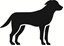 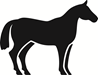 2.	ÚČINNÉ LÁTKY1 gram obsahuje:Acepromazín (ako acepromazín maleát)	35,0 mg3.	LIEKOVÁ FORMAPerorálny gél.4.	VEĽKOSŤ BALENIA3 gramy6 gramov10 gramov12 gramov12 x 3 gramy12 x 6 gramov12 x 10 gramov12 x 12 gramov5.	CIEĽOVÉ DRUHYPsy a kone.6.	INDIKÁCIA (-IE)7.	SPÔSOB A CESTA PODANIA LIEKUNa perorálne použitie. Pred použitím si prečítajte písomnú informáciu pre používateľov.8.	OCHRANNÁ(-É) LEHOTA(-Y)Nie je registrovaný na použitie u koní určených na ľudskú spotrebu .9.	OSOBITNÉ UPOZORNENIE (-A), AK JE POTREBNÉAcepromazín spôsobuje sedáciu a PRI POŽITÍ je NEBEZPEČNÝ. Okamžite po použití znovu nasadiť zasúvacie viečko a striekačku vrátiť späť do pôvodnej škatule. Pred použitím si prečítajte PÍSOMNÚ INFORMÁCIU PRE POUŽÍVATEĽOV.10.	DÁTUM EXSPIRÁCIEEXP:Čas použiteľnosti po prvom otvorení vnútorného obalu: 56 dní (8 týždňov).Po prvom prepichnutí zátky, použiť do: …………. 11.	OSOBITNÉ PODMIENKY NA UCHOVÁVANIE12.	OSOBITNÉ BEZPEČNOSTNÉ OPATRENIA NA ZNEŠKODNENIE NEPOUŽITÉHO LIEKU(-OV) ALEBO ODPADOVÉHO MATERIÁLU, V PRÍPADE POTREBYLikvidácia: prečítajte si písomnú informáciu pre používateľov.13.	OZNAČENIE „LEN PRE ZVIERATÁ“ A PODMIENKY ALEBO OBMEDZENIA TÝKAJÚCE SA DODÁVKY A POUŽITIA, ak sa uplatňujúLen pre zvieratá.14.	OZNAČENIE „UCHOVÁVAŤ MIMO DOHĽADU A DOSAHU DETÍ“Uchovávať mimo dohľadu a dosahu detí.15.	NÁZOV A ADRESA DRŽITEĽA ROZHODNUTIA O REGISTRÁCIILe Vet Beheer B.V.Wilgenweg 73421 TV OudewaterHolandsko16.	REGISTRAČNÉ ČÍSLO 96/061/DC/17-S17.	ČÍSLO VÝROBNEJ ŠARŽELot:MINIMÁLNE ÚDAJE, KTORÉ MAJÚ BYŤ UVEDENÉ NA MALOM VNÚTORNOM OBALEObal (naplnená perorálna striekačka)1.	NÁZOV VETERINÁRNEHO LIEKUTranquigel 35 mg/g perorálny gélacepromazín2.	MNOŽSTVO ÚČINNEJ LÁTKY (-OK)Acepromazín (ako acepromazín maleát)	35,0 mg/g3.	OBSAH V HMOTNOSTNÝCH, OBJEMOVÝCH JEDNOTKÁCH ALEBO POČET DÁVOK3 gramy6 gramov10 gramov12 gramov4.	SPÔSOB(-Y) PODANIAPerorálne použitie.5.	OCHRANNÁ(-É) LEHOTA(-Y)Nie je registrovaný na použitie u koní určených na ľudskú spotrebu.6.	ČÍSLO ŠARŽELot:7.	DÁTUM EXSPIRÁCIEEXP:Po prvom prepichnutí zátky, použiť do: ………….8.	OZNAČENIE „LEN PRE ZVIERATÁ“Len pre zvieratá.PÍSOMNÁ INFORMÁCIA PRE POUŽÍVATEĽOVTranquigel 35 mg/g perorálny gél pre psy a kone1.	NÁZOV A ADRESA DRŽITEĽA ROZHODNUTIA O REGISTRÁCII A DRŽITEĽA POVOLENIA NA VÝROBU ZODPOVEDNÉHO ZA UVOĽNENIE ŠARŽE, AK NIE SÚ IDENTICKÍDržiteľ rozhodnutia o registrácii:Le Vet Beheer B.V.Wilgenweg 73421 TV OudewaterHolandskoVýrobca zodpovedný za uvoľnenie šarže:Produlab Pharma B.V.Forellenweg 164941 SJ RaamsdonksveerHolandsko2.	NÁZOV VETERINÁRNEHO LIEKUTranquigel 35 mg/g perorálny gél pre psy a koneacepromazín3.	OBSAH ÚČINNEJ LÁTKY (-OK) A INEJ LÁTKY (-OK)1 gram obsahuje:Účinná látka:Acepromazín (ako acepromazín maleát)	35,0 mgPomocné látky:Metylparahydroxybenzoát (E218)	1,04 mgPropylparahydroxybenzoát	0,104 mgČíry, hustý, oranžovožltý gél.4.	INDIKÁCIA(-E)Na sedáciu psov a koní.5.	KONTRAINDIKÁCIENepoužívať v prípadoch hypotenzie, posttraumatického šoku alebo hypovolémie.Nepoužívať u zvierat v stave silného emocionálneho vzrušenia.Nepoužívať u zvierat trpiacich hypotermiou.Nepoužívať u zvierat s hematologickými poruchami/koagulopatiami alebo anémiou. Nepoužívať u zvierat so zlyhaním srdca alebo pľúc.Nepoužívať u zvierat s epilepsiou.Nepoužívať u novorodených zvierat.Nepoužívať v prípadoch precitlivenosti na účinnú látku alebo na niektorú z pomocných látok.6.	NEŽIADUCE ÚČINKYPsyHypotenzia (nízky krvný tlak), tachykardia (zrýchlenie srdcového rytmu), zvýšenie frekvencie dýchania, arytmia (nepravidelný srdcový rytmus), mióza (zúženie zrenice), slzenie a ataxia (nekoordinovanosť). Môžu sa vyskytnúť protichodné klinické prejavy agresivity a generalizovaná stimulácia CNS.KoneKeďže acepromazín znižuje tonus sympatického nervového systému, môže sa po podaní vyskytnúť prechodný pokles krvného tlaku.Inhibícia regulácie telesnej teploty.V krvnom obraze (výsledky krvných testov) sú možné nasledujúce zvratné zmeny:- dočasné zníženie počtu erytrocytov (červených krviniek) a koncentrácie hemoglobínu,- dočasné zníženie počtu trombocytov (krvných doštičiek) a leukocytov (bielych krviniek).Keďže acepromazín môže zvyšovať sekréciu prolaktínu, podávanie acepromazínu môže viesť k poruchám fertility. Môže sa vyskytnúť prolaps penisu spôsobený uvoľnením sťahovacích svalov penisu. Retrakcia penisu musí byť viditeľná do dvoch až troch hodín. Ak k tomu nedôjde, odporúča sa kontaktovať veterinárneho lekára. Chýbajúca retrakcia sa týka najmä plemenných žrebcov. Podávanie acepromazínu spôsobilo parafimózu (predkožka sa nevráti so normálnej pozície) niekedy ako následok priapizmu (pretrvávajúcej erekcie). Môžu sa vyskytnúť protichodné klinické prejavy agresivity a generalizovaná stimulácia CNS.Prolaps membrány nictitans (tretieho očného viečka) bol tiež uvádzaný ako možný nežiaduci účinok u koní.Ak zistíte akékoľvek nežiaduce účinky, aj tie, ktoré nie sú uvedené v tejto písomnej informácii pre používateľov, alebo si myslíte, že liek je neúčinný, informujte vášho veterinárneho lekára.7.	CIEĽOVÝ DRUHPsy a kone.8.	DÁVKOVANIE PRE KAŽDÝ DRUH, CESTA(-Y) A SPÔSOB PODANIA LIEKUNa perorálne použitie.PsyĽahká sedácia: 0,5 - 1,0 mg acepromazínu / kg živej hmotnosti (zodpovedá to 0,14 - 0,29 g lieku na 10 kg živej hmotnosti).Hlbšia sedácia: 1,0 - 2,0 mg acepromazínu / kg živej hmotnosti (zodpovedá to 0,29 - 0,57 g lieku na 10 kg živej hmotnosti).KoneStredná sedácia: 0,150  mg acepromazínu / kg živej hmotnosti (zodpovedá to 0,43 g lieku na 100 kg živej hmotnosti).Hlbšia sedácia: 0,225 mg acepromazínu / kg živej hmotnosti (zodpovedá to 0,64 g lieku na 100 kg živej hmotnosti).Vyššie uvedené informácie o dávke sú poskytnuté ako smernica a majú sa upraviť pre každé zviera s uvážením viacerých faktorov (napr. temperament, plemeno, nervozita atď.), ktoré môžu ovplyvniť citlivosť na sedatíva. Použitie tohto veterinárneho lieku na ľahkú sedáciu u psov s telesnou hmotnosťou menej ako 17,5 kg sa má zakladať na dôkladnom vyhodnotení prínosu/rizika lieku zodpovedným veterinárnym lekárom. Pozri tiež časť 12 „Osobitné upozornenia”.Osobitné bezpečnostné opatrenia na používanie u zvieratNasledujúce tabuľky sú určené ako pomôcky pri podávaní tohto veterinárneho lieku v odporúčaných výškach dávok. Otočte pohyblivý krúžok proti smeru hodinových ručičiek, až kým sa ľavá strana krúžku nezarovná s váhou perorálneho gélu, ktorý sa má podať.U psov sedácia začína po 1 hodine a trvá 8 - 12 hodín, u koní začína sedácia po 15 - 20 minútach a trvá 6 - 7 hodín. Pre dlhšie použitie u psov sa tieto dávky môžu zopakovať jedenkrát po 12 hodinách.9.	POKYN O SPRÁVNOM PODANÍ3 a 6-gramové striekačky majú dávkovací krúžok odstupňovaný každých 0,25 g. 10 a 12-gramové striekačky majú dávkovací krúžok odstupňovaný každých 0,5 g. Na zaistenie presného dávkovania sa má zvoliť najvhodnejšia striekačka. Umiestnite krúžok na vyžadovanú dávku otočením proti smeru hodinových ručičiek. Vsuňte naplnenú perorálnu striekačku do úst zvieraťa a vytlačte požadovanú dávku na zadnú časť jazyka u psov alebo do lícneho vrecka u koní.10.	OCHRANNÁ LEHOTANie je registrovaný na použitie u koní určených na ľudskú spotrebu. 11.	OSOBITNÉ BEZPEČNOSTNÉ OPATRENIA NA UCHOVÁVANIEUchovávať mimo dohľadu a dosahu detí.Tento veterinárny liek nevyžaduje žiadne zvláštne podmienky na uchovávanie.Čas použiteľnosti po prvom otvorení vnútorného obalu: 56 dní (8 týždňov). Nepoužívať tento veterinárny liek po dátume exspirácie uvedenom na obale po EXP. Dátum exspirácie sa vzťahuje na posledný deň v uvedenom mesiaci.12.	OSOBITNÉ UPOZORNENIAOsobitné bezpečnostné opatrenia pre každý cieľový druh:PsyNie sú.KoneSedácia trvá približne šesť hodín, avšak aktuálna doba a hĺbka sedácie veľmi závisia od stavu jednotlivého zvieraťa. Zvýšenie dávky nad odporúčanú dávku má za následok predĺžený účinok a vedľajšie účinky, nie však vyššiu sedáciu.Osobitné bezpečnostné opatrenia na používanie u zvierat:Tento veterinárny liek sa má používať opatrne a v zníženej dávke v prípade ochorenia pečene alebo u oslabených zvierat.Acepromazín má zanedbateľné analgetické účinky. Pri manipulácii s uspanými zvieratami sa treba vyhnúť aktivitám spôsobujúcim bolesť, ak neboli podané vhodné analgetiká.Po podaní tohto veterinárneho lieku majú byť zvieratá ponechané na pokojnom mieste a podľa možností sa treba vyhnúť senzorickej stimulácii. PsyPoužitie tohto veterinárneho lieku u psov s telesnou hmotnosťou menej ako 17,5 kg sa má zakladať na dôkladnom vyhodnotení prínosu/rizika zodpovedným veterinárnym lekárom. Kvôli obmedzeniam pomôcky na dávkovanie pri podávaní malých dávok sa použitie u malých (menej ako 17,5 kg) psov pri ľahkej sedácii u citlivých zvierat a plemien neodporúča.U psov s mutáciou ABCB1-1Δ (tiež nazývanou MDR1) má acepromazín sklon k spôsobovaniu hlbšej a predĺženej sedácie. U týchto psov sa má dávka znížiť o 25 % - 50 %. U niektorých psov, hlavne u boxerov a iných krátkonosých plemien, sa môže vyskytnúť spontánne omdlievanie alebo synkopa kvôli sinoatriálnej blokáde spôsobenej nadmerným vagálnym tonusom a môže sa urýchliť atak spôsobený acepromazínom. Preto sa má použiť nízka dávka. Keď sa v anamnéze vyskytuje takýto typ synkopy alebo keď existuje podozrenie na takýto typ synkopy z dôvodu nadmernej sínusovej arytmie, môže byť výhodné kontrolovať dysrytmiu atropínom podaným tesne pred acepromazínom.Veľké plemená: zaznamenalo sa, že veľké plemená psov sú obzvlášť citlivé na acepromazín a u týchto plemien sa má použiť minimálna možná dávka.Acepromazín sa má používať opatrne ako kontrolná látka u agresívnych psov, keďže môže u zvieraťa viesť k vyššej náchylnosti vyplašenia a reakcie na zvuky alebo iné senzorické impulzy.KoneU žrebcov je indikovaný najnižší rozsah dávok na minimalizáciu prolapsu penisu.Použitie tohto veterinárneho lieku u koní s telesnou hmotnosťou menej ako 100 kg sa má zakladať na dôkladnom vyhodnotení prínosu/rizika zodpovedným veterinárnym lekárom.Osobitné bezpečnostné opatrenia, ktoré má urobiť osoba podávajúca liek zvieratám:Acepromazín môže spôsobiť sedáciu. Dodržiavať opatrnosť, aby sa zabránilo náhodnému požitiu. Okamžite po použití znovu nasadiť viečko. Pri nasadzovaní viečka musí byť počuteľné "kliknutie", aby sa zabezpečilo riadne uzavretie. Prepichnutú perorálnu striekačku uchovávať v pôvodnej škatuli a zaistiť, aby bola škatuľa poriadne zatvorená. Vždy uchovávať balenie mimo dohľadu a dosahu detí. V prípade náhodného požitia vyhľadať ihneď lekársku pomoc a ukázať písomnú informáciu pre používateľov alebo obal lekárovi, avšak NERIADIŤ MOTOROVÉ VOZIDLO, pretože môže dôjsť k sedácii.Po použití si dôkladne si umyť ruky a exponovanú kožu.Ľudia s citlivou pokožkou alebo v nepretržitom kontakte s týmto veterinárnym liekom majú nosiť nepriepustné rukavice.Vyhýbať sa kontaktu s očami.Ak dôjde k náhodnému kontaktu s očami, jemne vypláchnuť pod tečúcou vodou po dobu 15 minút a ak podráždenie pretrváva, vyhľadať lekársku pomoc.Gravidita a laktácia:Bezpečnosť veterinárneho lieku nebola u cieľových druhov skúmaná počas gravidity a laktácie. Použiť len po zhodnotení prínosu/rizika zodpovedným veterinárnym lekárom.Pozri tiež časť o nežiaducich účinkoch týkajúcu sa porúch fertility u kobýl.Liekové interakcie a iné formy vzájomného pôsobenia:Acepromazín zosilňuje účinok centrálne utlmujúcich liekov.Má sa vyhnúť súbežnému podávaniu alebo podávaniu zvieratám nedávno liečeným organofosfátmi alebo prokaínhydrochloridom (lokálne anestetikum), pretože tieto molekuly zvyšujú toxický účinok acepromazínu. Keďže acepromazín znižuje tonus sympatického nervového systému, nemá sa prevádzať súbežná liečba liekmi znižujúcimi krvný tlak. Antacidá môžu spôsobiť zníženie gastrointestinálnej absorpcie acepromazínu po perorálnom podaní. Opiáty a adrenalín môžu zvýšiť hypotenzné účinky acepromazínu.Predávkovanie (príznaky, núdzové postupy, antidotá):Predávkovanie má za následok skorší začiatok sedačných príznakov a predĺžený účinok. Toxické účinky sú ataxia, hypotenzia, hypotermia a účinky na centrálny nervový systém (extrapyramidálne). Na neutralizáciu kardiovaskulárnych účinkov sa môže použiť noradrenalín, nie však adrenalín.13.	OSOBITNÉ BEZPEČNOSTNÉ OPATRENIA NA ZNEŠKODNENIE NEPOUŽITÉHO LIEKU(-OV) ALEBO ODPADOVÉHO MATERIÁLU, V PRÍPADE POTREBYKaždý nepoužitý veterinárny liek alebo odpadové materiály z tohto veterinárneho lieku musia byť zlikvidované v súlade s miestnymi požiadavkami.14.	DÁTUM POSLEDNÉHO SCHVÁLENIA TEXTU V PÍSOMNEJ INFORMÁCII PRE POUŽÍVATEĽOV15.	ĎALŠIE INFORMÁCIEBiela LLDPE (lineárny polyetylén s nízkou hustotou) naplnená perorálna striekačka v rôznych veľkostiach: 4 ml obsahujúce 3 gramy, 8 ml obsahujúce 6 gramov, 14 ml obsahujúce 10 gramov a 14 ml obsahujúce 12 gramov. 3 a 6-gramové striekačky majú dávkovací krúžok odstupňovaný každých 0,25, 0,5 a 1 gram. 10 a 12-gramové striekačky majú dávkovací krúžok odstupňovaný každých 0,5 a 1 gram. Striekačky sú tesne uzavreté LLDPE viečkom. Každá naplnená perorálna striekačka je zabalená v kartónovej škatuli.Veľkosti balenia:Škatuľa s 1 naplnenou perorálnou striekačkou obsahujúcou 3 g, 6 g, 10 g alebo 12 g.Multibalenie s 12 škatuľami, z ktorých každá obsahuje 1 naplnenú orálnu striekačku obsahujúcu 3 g, 6 g, 10 g alebo 12 g.Nie všetky veľkosti balenia sa musia uvádzať na trh.Len pre zvieratá.Výdaj lieku je viazaný na veterinárny predpis.Tranquigel pre psyTranquigel pre psyTranquigel pre psyTranquigel pre psyTranquigel pre psyTranquigel pre psyTranquigel pre psyĽahká sedácia0,5 - 1,0 mg/kg živej hmotnostiĽahká sedácia0,5 - 1,0 mg/kg živej hmotnostiĽahká sedácia0,5 - 1,0 mg/kg živej hmotnostiHlbšia sedácia1,0 - 2,0 mg/kg živej hmotnostiHlbšia sedácia1,0 - 2,0 mg/kg živej hmotnostiHlbšia sedácia1,0 - 2,0 mg/kg živej hmotnostiŽivá hmotnosťDávka gélu
(gram)Acepromazín
(mg)Rozsah dávok
(mg/kg)Dávka gélu
(gram)Acepromazín
(mg)Rozsah dávok
(mg/kg)10 kg – 17,5 kg0,258,750,88 – 0,500,5017,501,75 – 1,00> 17,5 kg – 20 kg0,5017,501,00 – 0,880,7526,251,50 – 1,31> 20 kg – 25 kg0,5017,500,88 – 0,701,0035,001,75 – 1,40> 25 kg – 30 kg0,5017,500,70 – 0,581,2543,751,75 – 1,46> 30 kg – 40 kg0,7526,250,88 – 0,661,5052,501,75 – 1,31> 40 kg – 50 kg1,0035,000,88 – 0,702,0070,001,75 – 1,40> 50 kg – 60 kg1,2543,750,88 – 0,732,5087,501,75 – 1,46> 60 kg – 70 kg1,5052,500,88 – 0,753,00105,001,75 – 1,31Tranquigel pre koneTranquigel pre koneTranquigel pre koneTranquigel pre koneTranquigel pre koneTranquigel pre koneTranquigel pre koneTranquigel pre koneStredná sedácia0,150 mg/kg živej hmotnostiStredná sedácia0,150 mg/kg živej hmotnostiStredná sedácia0,150 mg/kg živej hmotnostiHlbšia sedácia0,225 mg/kg živej hmotnostiHlbšia sedácia0,225 mg/kg živej hmotnostiHlbšia sedácia0,225 mg/kg živej hmotnostiŽivá hmotnosťDávka gélu
(gram)Acepromazín
(mg)Rozsah dávok
(mg/kg)Dávka gélu
(gram)Acepromazín
(mg)Rozsah dávok
(mg/kg)100 kg – 150 kg0,5017,500,18 – 0,120,7526,250,26 – 0,18> 150 kg – 200 kg0,7526,250,18 – 0,131,0035,000,23 – 0,18> 200 kg – 250 kg1,0035,000,18 – 0,141,5052,500,26 – 0,21> 250 kg – 300 kg1,2543,750,18 – 0,151,7561,250,25 – 0,20> 300 kg – 350 kg1,5052,500,18 – 0,152,2578,750,26 – 0,23> 350 kg – 400 kg1,7561,250,18 – 0,152,5087,500,25 – 0,22> 400 kg – 500 kg2,0070,000,18 – 0,143,00105,000,26 – 0,21> 500 kg – 600 kg2,5087,500,18 – 0,153,50122,500,25 – 0,20ÚDAJE, KTORÉ MAJÚ BYŤ UVEDENÉ NA VONKAJŠOM OBALEVonkajšia škatuľa jednotlivého balenia a vonkajšia škatuľa multibaleniaTranquigel pre psyTranquigel pre psyTranquigel pre psyTranquigel pre psyTranquigel pre psyTranquigel pre psyTranquigel pre psyĽahká sedácia0,5 - 1,0 mg/kg živej hmotnostiĽahká sedácia0,5 - 1,0 mg/kg živej hmotnostiĽahká sedácia0,5 - 1,0 mg/kg živej hmotnostiHlbšia sedácia1,0 - 2,0 mg/kg živej hmotnostiHlbšia sedácia1,0 - 2,0 mg/kg živej hmotnostiHlbšia sedácia1,0 - 2,0 mg/kg živej hmotnostiŽivá hmotnosťDávka gélu
(gram)Acepromazín
(mg)Rozsah dávok
(mg/kg)Dávka gélu
(gram)Acepromazín
(mg)Rozsah dávok
(mg/kg)10 kg – 17,5 kg0,258,750,88 – 0,500,5017,501,75 – 1,00> 17,5 kg – 20 kg0,5017,501,00 – 0,880,7526,251,50 – 1,31> 20 kg – 25 kg0,5017,500,88 – 0,701,0035,001,75 – 1,40> 25 kg – 30 kg0,5017,500,70 – 0,581,2543,751,75 – 1,46> 30 kg – 40 kg0,7526,250,88 – 0,661,5052,501,75 – 1,31> 40 kg – 50 kg1,0035,000,88 – 0,702,0070,001,75 – 1,40> 50 kg – 60 kg1,2543,750,88 – 0,732,5087,501,75 – 1,46> 60 kg – 70 kg1,5052,500,88 – 0,753,00105,001,75 – 1,31Tranquigel pre koneTranquigel pre koneTranquigel pre koneTranquigel pre koneTranquigel pre koneTranquigel pre koneTranquigel pre koneTranquigel pre koneStredná sedácia0,150 mg/kg živej hmotnostiStredná sedácia0,150 mg/kg živej hmotnostiStredná sedácia0,150 mg/kg živej hmotnostiHlbšia sedácia0,225 mg/kg živej hmotnostiHlbšia sedácia0,225 mg/kg živej hmotnostiHlbšia sedácia0,225 mg/kg živej hmotnostiŽivá hmotnosťDávka gélu
(gram)Acepromazín
(mg)Rozsah dávok
(mg/kg)Dávka gélu
(gram)Acepromazín
(mg)Rozsah dávok
(mg/kg)100 kg – 150 kg0,5017,500,18 – 0,120,7526,250,26 – 0,18> 150 kg – 200 kg0,7526,250,18 – 0,131,0035,000,23 – 0,18> 200 kg – 250 kg1,0035,000,18 – 0,141,5052,500,26 – 0,21> 250 kg – 300 kg1,2543,750,18 – 0,151,7561,250,25 – 0,20> 300 kg – 350 kg1,5052,500,18 – 0,152,2578,750,26 – 0,23> 350 kg – 400 kg1,7561,250,18 – 0,152,5087,500,25 – 0,22> 400 kg – 500 kg2,0070,000,18 – 0,143,00105,000,26 – 0,21> 500 kg – 600 kg2,5087,500,18 – 0,153,50122,500,25 – 0,20